Unit 3, part I:  Atomic Structure Test ReviewMatchingMatch each item with the correct statement below.____	1.	the smallest particle of an element that retains the properties of that element____	2.	a positively charged subatomic particle____	3.	a negatively charged subatomic particle____	4.	a subatomic particle with no charge____	5.	the central part of an atom, containing protons and neutronsMatch each item with the correct statement below.____	6.	atoms with the same number of protons, but different numbers of neutrons in the nucleus of an atom____	7.	the total number of protons and neutrons in the nucleus of an atom____	8.	the number of protons in the nucleus of an element____	9.	the weighted average of the masses of the isotopes of an element____	10.	one-twelfth the mass of a carbon atom having six protons and six neutronsMultiple ChoiceIdentify the choice that best completes the statement or answers the question.____	11.	Which of the following is true about subatomic particles?____	12.	What is the relative mass of an electron?____	13.	All atoms are ____.____	14.	The particles that are found in the nucleus of an atom are ____.____	15.	As a consequence of the discovery of the nucleus by Rutherford, which model of the atom is thought to be true?____	16.	The nucleus of an atom is ____.____	17.	The atomic number of an element is the total number of which particles in the nucleus?____	18.	An element has an atomic number of 76. The number of protons and electrons in a neutral atom of the element are ____.____	19.	The sum of the protons and neutrons in an atom equals the ____.____	20.	What does the number 84 in the name krypton-84 represent?____	21.	All atoms of the same element have the same ____.____	22.	Isotopes of the same element have different ____.____	23.	Isotopes of the same element have different ____.____	24.	In which of the following sets is the symbol of the element, the number of protons, and the number of electrons given correctly?____	25.	The mass number of an element is equal to ____.____	26.	Using the periodic table, determine the number of neutrons in O.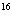 ____	27.	How many protons, electrons, and neutrons does an atom with atomic number 50 and mass number 125 contain?____	28.	Which of the following statements is NOT true?____	29.	If E is the symbol for an element, which two of the following symbols represent isotopes of the same element?____	30.	Select the correct symbol for an atom of tritium.____	31.	Which of the following sets of symbols represents isotopes of the same element?____	32.	In which of the following is the number of neutrons correctly represented?____	33.	How do the isotopes hydrogen-1 and hydrogen-2 differ?____	34.	Which of the following isotopes has the same number of neutrons as phosphorus-31?____	35.	What unit is used to measure weighted average atomic mass?____	36.	Which of the following statements is NOT true?____	37.	The atomic mass of an element is the ____.____	38.	The atomic mass of an element depends upon the ____.____	39.	Which of the following is necessary to calculate the atomic mass of an element?Short Response	40.	What is the relative charge carried by an electron?	41.	What is the relative charge of a proton?	42.	About how many more times massive is a proton than an electron?	43.	Use the periodic table to determine the number of electrons in a neutral atom of lithium.	44.	Use the periodic table to determine the number of protons in an atom of barium.	45.	How many protons are present in an atom of Be-9?	46.	What is the total number of subatomic particles in the nucleus of an atom of Bi?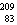 	47.	Determine the number of electrons in an atom of iridium.	48.	What is the atomic number for an element with 41 neutrons and a mass number of 80?	49.	How many electrons are in an atom of gold?	50.	What is the mass number for an oxygen atom that has 10 neutrons in its nucleus?	51.	How many protons are present in the nuclei of the three known isotopes of hydrogen?	52.	Use the periodic table to determine the number of neutrons in nitrogen-14.	53.	How many neutrons are present in an atom of the isotope U?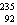 	54.	Calculate the number of neutrons in Pb.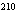 Nuclear ChemistryMatchingMatch each item with the correct statement below.____	1.	emitted helium nucleus____	2.	energetic electron from decomposed neutron____	3.	high-energy photons emitted by a radioisotope____	4.	particle of charge +1 and mass equal to that of an electronMatch each item with the correct statement below.____	5.	combination of two nuclei to form a nucleus of greater mass____	6.	splitting of nucleus into smaller fragmentsMultiple ChoiceIdentify the choice that best completes the statement or answers the question.____	7.	An unstable nucleus ____.____	8.	Which is the most susceptible to damage from ionizing radiation?____	9.	The charge on a gamma ray is ____.____	10.	What particle is emitted in alpha radiation?____	11.	A beta particle is a(n) ____.____	12.	What is the change in atomic mass when an atom emits a beta particle?____	13.	What is the change in atomic mass when an atom emits gamma radiation?____	14.	The least penetrating form of radiation is ____.____	15.	Ionizing radiation that consists of helium nuclei is ____.____	16.	What is the change in the atomic number when an atom emits an alpha particle?____	17.	What is the change in atomic number when an atom emits a beta particle?____	18.	What is the change in atomic number caused by the emission of gamma radiation?____	19.	Which symbol is used for an alpha particle?____	20.	Which of the following materials is necessary to stop an alpha particle?____	21.	What particle decomposes to produce the electron of beta radiation?____	22.	What symbol is used for beta radiation?____	23.	Which of the following materials is necessary to stop a beta particle?____	24.	Which of the following materials is most effective for stopping gamma radiation?____	25.	A neutron breaks down to form _____.____	26.	What is the change in atomic mass number when an atom emits an alpha particle?____	27.	If an isotope decays by the process of beta emission, ____.____	28.	What particle is needed to complete this nuclear reaction? Rn  Po + _____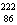 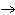 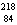 ____	29.	When radium-226 (atomic number 88) decays by emitting an alpha particle, it becomes ____.____	30.	What particle does argon-39 (atomic number 18) emit when it decays to potassium-39 (atomic number 19)?____	31.	What particle is needed to complete the following nuclear equation?Mn  ____ + e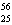 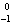 ____	32.	What particle is needed to complete the following equation?N + ____  C + H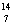 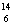 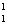 ____	33.	To what element does polonium-208 (atomic number 84) decay when it emits an alpha particle?____	34.	What happens in a chain reaction?____	35.	Controlled nuclear chain reactions ____.____	36.	A reaction in which small nuclei combine to form a heavier nucleus is called ____.____	37.	Nuclear fusion ____.____	38.	A reaction that results in the combining of smaller atomic nuclei is ____.____	39.	Radiation therapy is used to ____.Short Response	40.	How many neutrons are in an alpha particle?	41.	What is the approximate ratio of neutrons to protons for stable atoms below atomic number 20?	42.	The half-life of radon-222 is about four days. After how many days is the amount of radon-222 equal to one-sixteenth of its original amount?	43.	Above which atomic number are all nuclei radioactive? a.protond.electronb.nucleuse.neutronc.atoma.mass numberd.atomic massb.atomic mass unite.isotopec.atomic numbera.Electrons are negatively charged and are the heaviest subatomic particle.b.Protons are positively charged and the lightest subatomic particle.c.Neutrons have no charge and are the lightest subatomic particle.d.The mass of a neutron nearly equals the mass of a proton.a.1/1840 the mass of a hydrogen atomc.1/1840 the mass of a C-12 atomb.1/1840 the mass of a neutron + protond.1/1840 the mass of an alpha particlea.positively charged, with the number of protons exceeding the number of electronsb.negatively charged, with the number of electrons exceeding the number of protonsc.neutral, with the number of protons equaling the number of electronsd.neutral, with the number of protons equaling the number of electrons, which is equal to the number of neutronsa.neutrons and electronsc.protons and neutronsb.electrons onlyd.protons and electronsa.Protons, electrons, and neutrons are evenly distributed throughout the volume of the atom.b.The nucleus is made of protons, electrons, and neutrons.c.Electrons are distributed around the nucleus and occupy almost all the volume of the atom.d.The nucleus is made of electrons and protons.a.the central core and is composed of protons and neutronsb.positively charged and has more protons than neutronsc.negatively charged and has a high densityd.negatively charged and has a low densitya.neutronsc.electronsb.protonsd.protons and electronsa.152 protons and 76 electronsc.38 protons and 38 electronsb.76 protons and 0 electronsd.76 protons and 76 electronsa.atomic numberc.atomic massb.nucleus numberd.mass numbera.the atomic numberc.the sum of the protons and electronsb.the mass numberd.twice the number of protonsa.number of neutronsc.mass numbersb.number of protonsd.massa.numbers of neutronsc.numbers of electronsb.numbers of protonsd.atomic numbersa.positions on the periodic tablec.atomic numbersb.chemical behaviord.mass numbersa.In, 49 protons, 49 electronsc.Cs, 55 protons, 132.9 electronsb.Zn, 30 protons, 60 electronsd.F, 19 protons, 19 electronsa.the total number of electrons in the nucleusb.the total number of protons and neutrons in the nucleusc.less than twice the atomic numberd.a constant number for the lighter elementsa.4c.16b.8d.24a.50 protons, 50 electrons, 75 neutronsc.120 neutrons, 50 protons, 75 electronsb.75 electrons, 50 protons, 50 neutronsd.70 neutrons, 75 protons, 50 electronsa.Atoms of the same element can have different masses.b.Atoms of isotopes of an element have different numbers of protons.c.The nucleus of an atom has a positive charge.d.Atoms are mostly empty space.1. E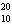 1. E1. E2. E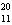 3. E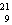 3. E3. E4. E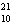 a.1 and 21 and 21 and 2c.1 and 41 and 41 and 4b.3 and 43 and 43 and 4d.2 and 32 and 32 and 3a.n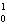 c.H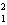 b.Hd.H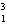 a.J      J     J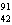 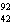 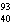 c.M   M   M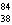 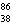 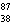 b.L     L     L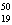 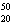 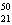 d.Q  Q   Q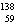 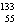 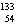 a.F has 0 neutrons.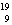 c.Mg has 24 neutrons.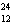 b.As has 108 neutrons.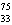 d.U has 146 neutrons.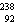 a.Hydrogen-2 has one more electron than hydrogen-1.b.Hydrogen-2 has one neutron; hydrogen-1 has none.c.Hydrogen-2 has two protons; hydrogen-1 has one.d.Hydrogen-2 has one proton; hydrogen-1 has none.a.P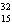 c.Si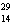 b.S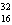 d.Si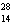 a.amuc.angstromb.gramd.nanograma.Protons have a positive charge.b.Electrons are negatively charged and have a mass of 1 amu.c.The nucleus of an atom is positively charged.d.Neutrons are located in the nucleus of an atom.a.total number of subatomic particles in its nucleusb.weighted average of the masses of the isotopes of the elementc.total mass of the isotopes of the elementd.average of the mass number and the atomic number for the elementa.mass of each electron in that elementb.mass of each isotope of that elementc.relative abundance of protons in that elementd.mass and relative abundance of each isotope of that elementa.the atomic mass of carbon-12b.the atomic number of the elementc.the relative masses of the element’s protons and neutronsd.the masses of each isotope of the elementa.alpha particlec.gamma radiationb.beta particlea.fissionb.fusiona.increases its nuclear mass by fissionc.emits energy when it decaysb.increases its half-lifed.expels all of its protonsa.soft tissuec.woodb.paperd.leada.+2c.0b.1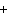 d.2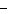 a.electronc.helium nucleusb.photond.hydrogen nucleusa.photonc.helium nucleusb.electrond.hydrogen nucleusa.decreases by 2c.remains the sameb.decreases by 1d.increases by 1a.decreases by 2c.remains the sameb.decreases by 1d.increases by 1a.beta radiationc.alpha radiationb.gamma radiationd.X raysa.X radiationc.beta radiationb.gamma radiationd.alpha radiationa.decreases by 2c.increases by 1b.decreases by 1d.increases by 2a.decreases by 2c.increases by 2b.decreases by 1d.increases by 1a.decreases by 2c.remains the sameb.decreases by 1d.increases by 1a.Hec.He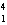 b.He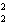 d.He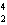 a.three feet of concretec.single sheet of aluminum foilb.three inches of leadd.single sheet of papera.protonc.electronb.neutrond.positrona.e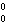 c.e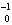 b.ed.e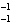 a.three feet of concretec.thin pieces of woodb.three inches of leadd.single sheet of papera.several cm of leadc.single sheet of aluminum foilb.one cm of waterd.single sheet of papera.an alpha particlec.a proton and an electronb.two protonsd.a helium nucleusa.decreases by 2c.increases by 2b.decreases by 4d.increases by 4a.the mass number changesb.the atomic number changesc.protons are given offd.the number of neutrons remains the samea.Hec.Hb.ed.na.polonium-222c.radium-222b.polonium-224d.radon-222a.neutronc.protonb.electrond.alpha particlea.Co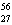 c.Fe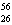 b.Mn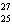 d.Cr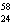 a.nc.Heb.ed.e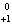 a.Pb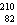 c.Pb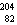 b.Pod.Rn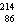 a.Products that start a new reaction are released.b.Reactants that have two parts split.c.Products that are radioactive are lost.d.Radioactive reactants are deposited on control rods.a.take place in nuclear reactorsb.are always fusion reactionsc.never produce radioactive by-productsd.are characteristic of atomic bombsa.fissionc.background radiationb.a chemical reactiond.fusiona.takes place in the sunc.can be controlled in the laboratoryb.occurs at low temperaturesd.is used in medicinea.chemicalc.fusionb.fissiond.ionizationa.study reaction mechanismsc.treat cancerb.detect elementsd.initiate neutron activation analysis